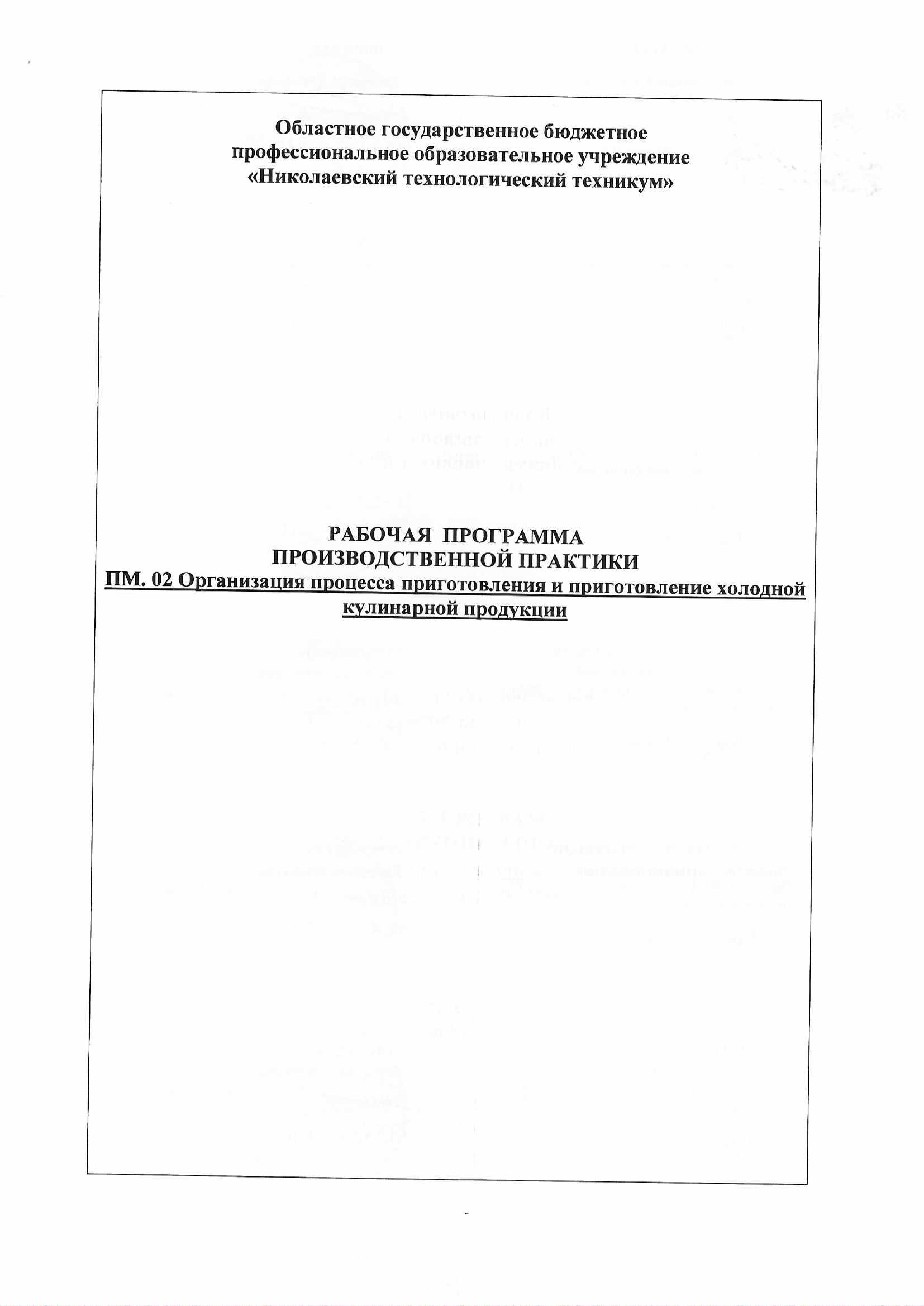 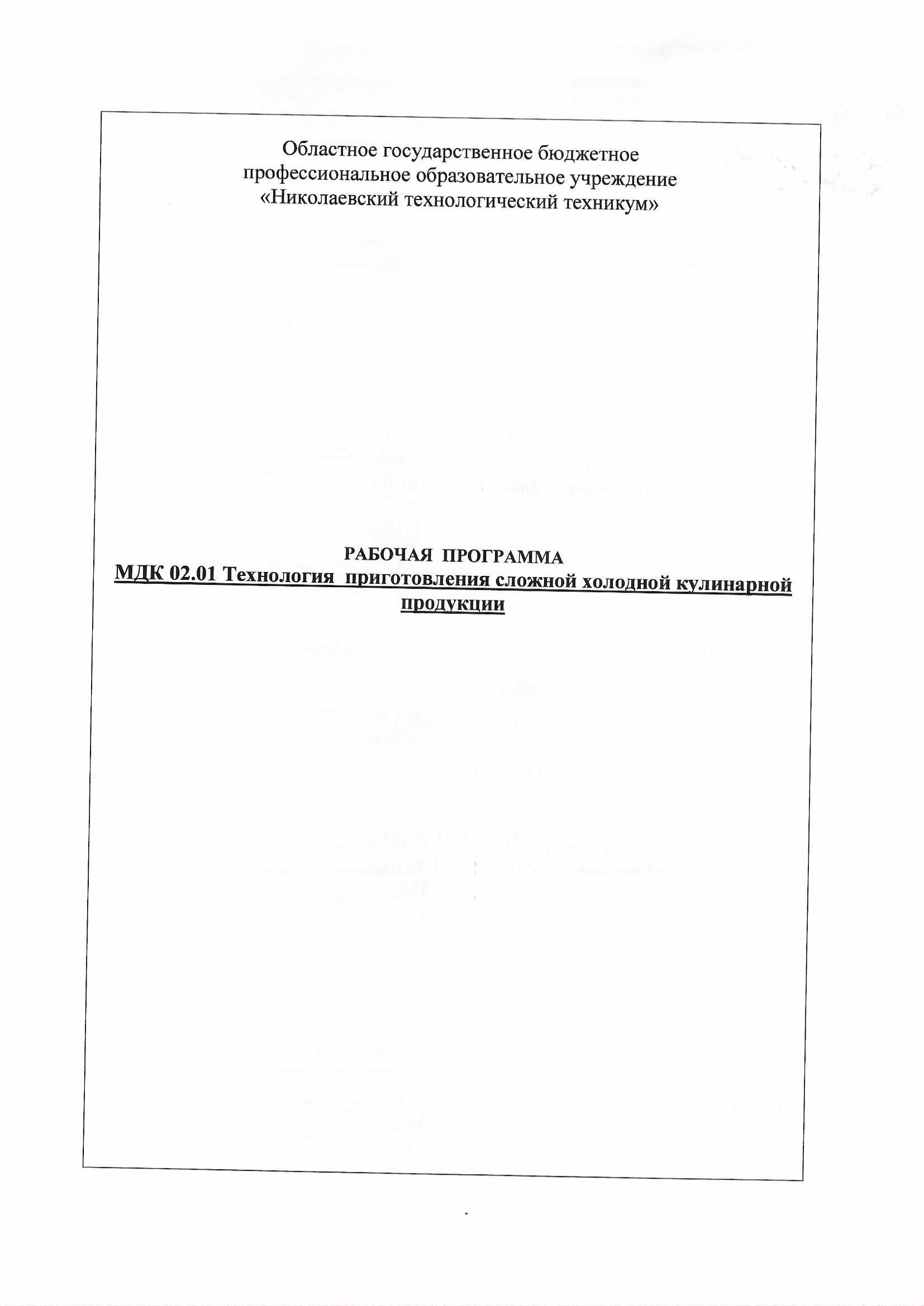 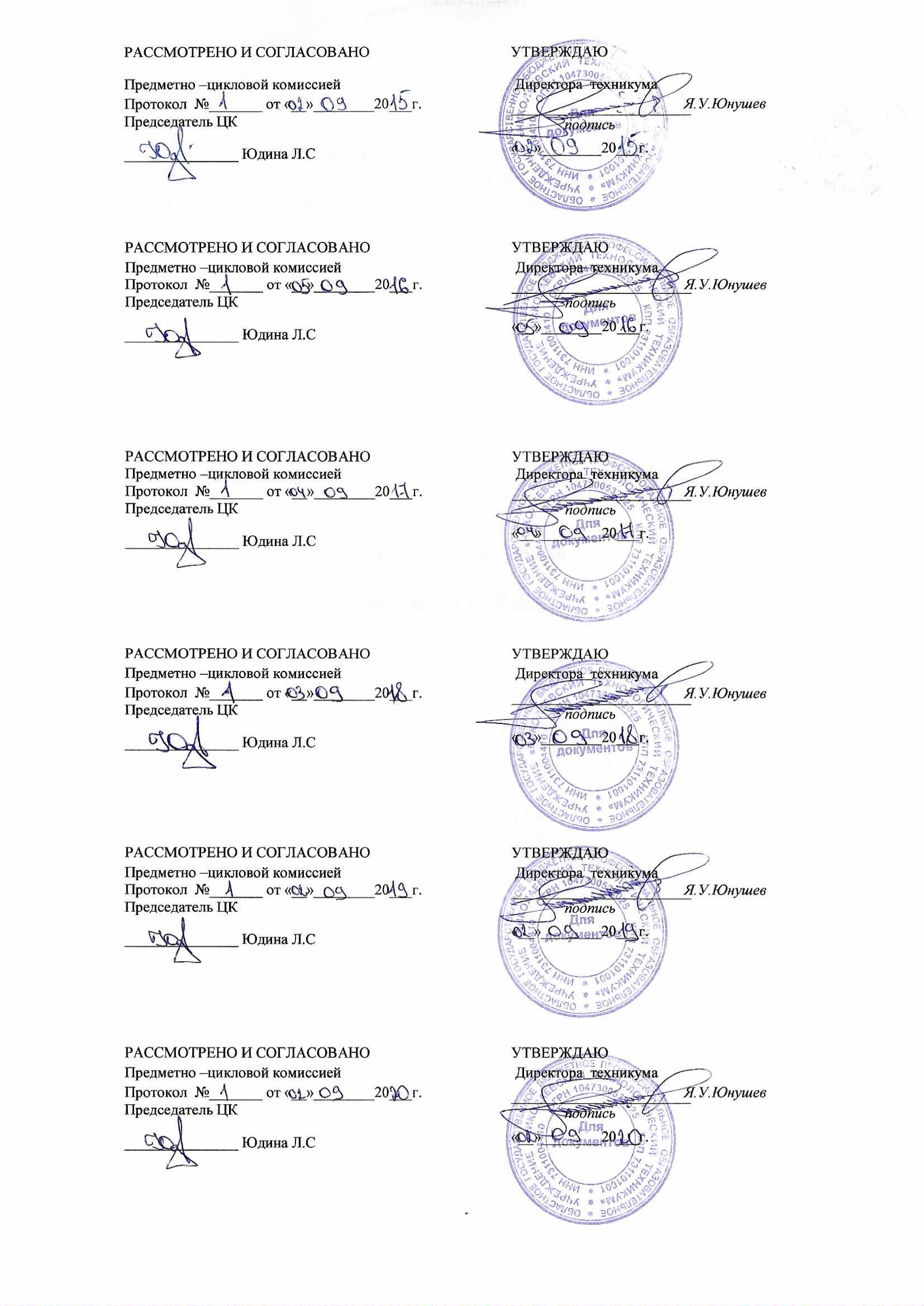 СОДЕРЖАНИЕПАСПОРТ РАБОЧЕЙ ПРОГРАММЫ ПРОИЗВОДСТВЕННОЙ ПРАКТИКИПП.02 Технология  приготовления и приготовление сложной холодной кулинарной продукции1.1. Область применения программыРабочая программа производственной практики является частью основной профессиональной образовательной программы подготовки специалистов среднего звена, разработанной в соответствии с ФГОС СПО по специальности 19.02.10 Технология продукции общественного питания (базовой подготовки), в части освоения основного вида профессиональной деятельности (ВПД): Организация процесса приготовления и приготовление полуфабрикатов для сложной кулинарной продукции и соответствующих профессиональных компетенций (ПК):ПК 2.1.Организовывать и проводить приготовление канапе, легких и сложных холодных закусок.ПК 2.2.Организовывать и проводить приготовление сложных холодных блюд из рыбы, мяса и сельскохозяйственной (домашней) птицы.ПК 2.3.Организовывать и проводить приготовление сложных холодных соусов.ПК.2.4. Организовывать и проводить приготовление сложных холодных блюд для лечебного питания ПК 2.5. Организовывать и проводить приготовление сложных холодных блюд для детского питанияРабочая программа производственной практики может быть использована в дополнительном профессиональном образовании (в программах повышения квалификации и переподготовки работников индустрии питания).Уровень образования - среднее (полное) общее образование.Опыт работы требуется по подготовки и приготовлению простых и основных холодных блюд.1.2. Цели и задачи производственной практики – требования к результатам освоенияС целью овладения указанным видом профессиональной деятельности и соответствующими профессиональными компетенциями обучающийся в ходе освоения профессионального модуля должен:иметь практический опыт:разработки ассортимента сложных холодных блюд и соусов; расчета массы сырья и полуфабрикатов для приготовления сложных холодных блюд и соусов; проверки качества продуктов для приготовления сложных холодных закусок, блюд и соусов; организации технологического процесса приготовления сложных холодных закусок, блюд и соусов; приготовления сложных холодных блюд и соусов, используя различные технологии, оборудование и инвентарь; сервировки и оформления канапе, легких и сложных холодных закусок, оформления и отделки холодных блюд из рыбы, мяса и птицы; декорирования блюд сложными холодными соусами; контроля качества и безопасности сложных холодных блюд и соусов; уметь: органолептически оценивать качество продуктов для приготовления сложной холодной кулинарной продукции; использовать различные технологии приготовления сложных холодных блюд и соусов; проводить расчеты по формулам; использовать различные технологии приготовления сложных холодных блюд и соусов для лечебного и детского питания безопасно пользоваться производственным инвентарем и технологическим оборудованием для приготовления сложных холодных блюд и соусов; выбирать методы контроля качества и безопасности приготовления сложных холодных блюд и соусов; выбирать температурный и временной режим при подаче и хранении сложных холодных блюд и соусов; оценивать качество и безопасность готовой холодной продукции различными методами. 1.3. Рекомендуемое количество часов на освоении е производственной практики: 72часа.2. СТРУКТУРА И СОДЕРЖАНИЕ ПРОИЗВОДСТВЕННОЙ ПРАКТИКИ3. УСЛОВИЯ РЕАЛИЗАЦИИ ПРОГРАММЫ ПРОИЗВОДСТВЕННОЙ ПРАКТИКИПрограмма производственной практики реализуется на предприятиях общественного питания:столовые, кафе, рестораны малой, средней и большой мощности; закусочные, кафетерии; пищеблоки в детских учебных и здравоохранительных учреждениях. 3.1. Информационное обеспечение обучения Основные источники:1. Л.З. Шильман Технологические процессы предприятий питания: учебник для средних специальных учебных заведений, – М.: Издательский центр «Академия», 2015гНормативные документы:Федеральный закон от 27 декабря 2018 г. № «О техническом регулировании», Национальный стандарт РФ ГОСТ Р 50762-2007 "Услуги общественногопитания. Классификация предприятий общественного питания" (утв. приказом Федерального агентства по техническому регулированию и метрологии от 27 декабря 2017 г. N 475-ст) Национальный стандарт РФ ГОСТ Р 53106-2008 «Услуги общественного питания. Метод расчета отходов и потерь сырья и пищевых продуктов при производстве продукции общественного питания» Национальный стандарт РФ ГОСТ Р 53104-2008 «Услуги общественного питания. Метод органолептической оценки качества продукции общественного питания» Национальный стандарт РФ ГОСТ Р 53105-2008 «Услуги общественного питания. Технологические документы на продукцию общественного питания. Общие требования к оформлению, построению и содержанию» ГОСТ Р 1.4-2004. Стандартизация в Российской Федерации. Стандарты организаций. Общие положения ГОСТ Р 1.5-2004. Стандартизация в Российской Федерации. Стандарты национальные Российской Федерации. Правила построения, изложения, оформления и обозначения ОСТ Р 50763-2007. Услуги общественного питания. Продукция общественного питания, реализуемая населению. Общие технические условия ОСТ Р 51740-2001. Технические условия на пищевые продукты. Общие требования к разработке и оформлению ГОСТ 30602-97/ГОСТ Р 50647-94. Общественное питание. Термины и определения. СанПиН 2.3.2.1078-01 «Гигиенические требования безопасности и пищевой ценности пищевых продуктов. Санитарно-эпидемиологические правила и нормативы» - с дополнениями и изменениями в редакции СанПиН 2.3.2.1280-03 (№ 2), СанПиН 2.3.2.2227-07 (№5), СанПиН 2.3.2.2340-08 (№ 6), СанПиН 2.3.2.2351-08 (№ 7), СанПиН 2.3.2.2354-08 (№ 8), СанПиН 2.3.2.2362-08(№ 9), СанПиН 2.3.2.2401-08 (№ 10), СанПиН 2.3.2.2421-08 (№ 11), СанПиН 2.3.2.2422-08 (№ 12), СанПиН 2.3.2.2430-08 (№ 13), СанПиН 2.3.2.2509-08 (№ 14), СанПиН 2.3.2.2567-09 (№ 15), СанПиН 2.3.2.2575-10 (№ 16), СанПиН 2.3.2.2603-10 (№ 17), СанПиН 2.3.2.2650-10 (№ 18). Сборник нормативных и технических документов, регламентирующих производство кулинарной продукции. Издание 3-е с изм. и доп., Министерство экономического развития и торговли Российской Федерации, Издательство «Хлебпродинформ», 2015 г Сборник рецептур блюд и кулинарных изделий: для предприятий обществ. питания/Авт.-сост.: А. И. Здобнов, В. А. Цыганенко – М.: «ИКТЦ «Лада», К.: «Издательство «Арий», 2018 г. Сборник рецептур блюд и кулинарных изделий для ресторанов, баров, кафе, клубов и столовых. – Минск: Харвест, 2018 г Справочник технолога общественного питания/ А. И. Мглинец, Г. Н. Ловачѐва и др. – М.: Колос, 2015 г Сборник нормативных и технических документов, регламентирующих производство кулинарной продукции. Изд. 3-е с изменениями и дополнениями – Издательство «Хлебпродиформ», 2019 г Интернет-ресурсы: сайтыhttp://supercook/ru- Кулинария, кухни мира народов мира и множество разных полезных советов; http://x-food/ru-Тайны кулинарии; http://www.restoran.ru;http://www.povarenok.ru 5 «Кулинарный портал». Форма доступа: http:// www.kulina.ru., http:// povary.ru.,http:// vkus.by.6. Главный портал индустрии гостеприимства и питания. Форма доступа: http:// www.horeca.ru3.3. Общие требования к организации производственной практикиПроизводственная практика базируется на освоении дисциплин общепрофессионального цикла: Микробиология, санитария и гигиена в пищевом производстве; Физиология питания; Основы экономики и менеджмента; Безопасность жизнедеятельности; Охрана труда, МДК 01.01 Технология приготовления полуфабрикатов для сложной кулинарной продукции и учебной практики УП 01 Механическая кулинарная обработка сырья. Приготовление простых и сложных полуфабрикатов; МДК 02.01 Технология приготовления сложной холодной кулинарной продукции и учебной практики УП 02.Приготовление простой и сложной холодной кулинарной продукции.Объекты профессиональной деятельности:основное и дополнительное сырье для приготовления кулинарных блюд; посуда и инвентарь; процессы и операции приготовления продукции питания. Виды деятельности:приготовление сложных холодных блюд; приготовление сложных холодных закусок приготовление сложных холодных соусов. приготовление сложных холодных блюд детского и диетического питания. 4. КОНТРОЛЬ И ОЦЕНКА РЕЗУЛЬТАТОВ ОСВОЕНИЯПРОИЗВОДСТВЕННОЙ ПРАКТИКИКонтроль и оценка результатов освоения программы производственной практики осуществляется мастером производственного обучения в процессе проведения занятий, а также выполнения производственных заданий.демонстрация использования различных методов приготовления канапе, легких и сложных холодных закусок; демонстрация навыков сервировки и вариантов оформления канапе, легких и сложных холодных закусок для подачи; проверка соответствия готовых канапе, легких и сложных холодных закусок требованиям качества и безопасности (внешний вид, запах, вкус, цвет) обоснование выбора условий хранения готовых канапе, легких и сложных холодных закусок. Формы и методы контроля и оценки результатов производственной практики должны позволять проверять у студентов не только сформированность профессиональных компетенций, но и развитие общих компетенций и обеспечивающих их умений.Развитие общих компетенций и обеспечивающих их умений.лауреаты, победители)1ПАСПОРТ РАБОЧЕЙ ПРОГРАММЫ ПРОИВОДСТВЕННОЙ ПРАКТИКИ42.СТРУКТУРА И СОДЕРЖАНИЕ ПРОИВОДСТВЕННОЙ ПРАКТИКИ73УСЛОВИЯ РЕАЛИЗАЦИИ ПРОИВОДСТВЕННОЙ ПРАКТИКИ94.КОНТРОЛЬ И ОЦЕНКА РЕЗУЛЬТАТОВ ОСВОЕНИЯ ПРОИВОДСТВЕННОЙПРАКТИКИПРАКТИКИ11НаименованиеСодержание учебного материалаОбъемПМ, МДК,часовраздела, темПП.02.Организация процесса приготовления и приготовлениеПП.02.Организация процесса приготовления и приготовление72сложной холодной кулинарной продукциисложной холодной кулинарной продукцииОрганизация работы холодного цеха.Организация работы холодного цеха.Организация   работ   на   производственных   участках   дляОрганизация   работ   на   производственных   участках   дляприготовления канапе, легких и сложных холодных закусокприготовления канапе, легких и сложных холодных закусокПриготовление канапе, легких и сложных холодных закусок.Приготовление канапе, легких и сложных холодных закусок.Организация   работ   на   производственных   участках   дляОрганизация   работ   на   производственных   участках   дляприготовления  сложных  холодных  блюд  из  рыбы,  мяса  иприготовления  сложных  холодных  блюд  из  рыбы,  мяса  исельскохозяйственной (домашней) птицы.сельскохозяйственной (домашней) птицы.Приготовление  сложных  холодных  блюд  из  рыбы,  мяса  иПриготовление  сложных  холодных  блюд  из  рыбы,  мяса  исельскохозяйственной (домашней) птицы.сельскохозяйственной (домашней) птицы.Организация   работ   на   производственных   участках   дляОрганизация   работ   на   производственных   участках   дляприготовления сложных холодных соусовприготовления сложных холодных соусовПриготовление сложных холодных соусов.Приготовление сложных холодных соусов.Приготовление холодных сложных блюд детского и лечебногоПриготовление холодных сложных блюд детского и лечебногопитания.питания.Всего72РезультатыОсновные показатели оценки результатов обученияФормы иРезультатыметодыобученияметодыобученияконтроля и(освоенныйконтроля и(освоенныйоценкипрактическийоценкипрактическийрезультатовопыт)результатовопыт)обученияобученияПК 2.1-   демонстрация  навыков   организации   процессаТекущийОрганизовывать иприготовления    и    принятия    организационныхконтроль впроводитьрешений по процессам приготовления;форме:приготовление-демонстрация-демонстрациянавыков   организациинавыков   организациинавыков   организациирабочегорабочего- практическихканапе, легких иместа;места;занятий;сложных-обоснованныйобоснованныйвыбортехнологическоготехнологическоготехнологического-самооценкихолодных закусокоборудования,оборудования,инвентаря,инвентаря,инструментовинструментовистудентовбезопасное его использование;безопасное его использование;безопасное его использование;безопасное его использование;(дневник-определениеорганолептическиморганолептическимспособомспособомстудента);качества выбранных продуктов  для приготовлениякачества выбранных продуктов  для приготовлениякачества выбранных продуктов  для приготовлениякачества выбранных продуктов  для приготовлениякачества выбранных продуктов  для приготовлениякачества выбранных продуктов  для приготовлениякачества выбранных продуктов  для приготовленияканапе, легких  и сложных холодных закусок;канапе, легких  и сложных холодных закусок;канапе, легких  и сложных холодных закусок;канапе, легких  и сложных холодных закусок;канапе, легких  и сложных холодных закусок;канапе, легких  и сложных холодных закусок;Итоговый-  расчет  необходимого  количества  продуктов  для-  расчет  необходимого  количества  продуктов  для-  расчет  необходимого  количества  продуктов  для-  расчет  необходимого  количества  продуктов  для-  расчет  необходимого  количества  продуктов  для-  расчет  необходимого  количества  продуктов  для-  расчет  необходимого  количества  продуктов  дляконтроль:приготовления канапе, легкихприготовления канапе, легкихприготовления канапе, легкихприготовления канапе, легкихи сложных холодныхи сложных холодныхи сложных холодныхКвалификациозакусок;закусок;нный экзамен-демонстрациясоблюдениясоблюденияпоследовательностипоследовательностипоследовательностипотехнологическоготехнологическогопроцессапри   приготовлениипри   приготовлениипри   приготовлениипрофессионалканапе, легких  и сложных холодных закусок;канапе, легких  и сложных холодных закусок;канапе, легких  и сложных холодных закусок;канапе, легких  и сложных холодных закусок;канапе, легких  и сложных холодных закусок;канапе, легких  и сложных холодных закусок;ьному модулюПК 2.2.-   демонстрация  навыков   организации   процесса-   демонстрация  навыков   организации   процесса-   демонстрация  навыков   организации   процесса-   демонстрация  навыков   организации   процесса-   демонстрация  навыков   организации   процесса-   демонстрация  навыков   организации   процесса-   демонстрация  навыков   организации   процесса-   демонстрация  навыков   организации   процесса-   демонстрация  навыков   организации   процесса-   демонстрация  навыков   организации   процесса-   демонстрация  навыков   организации   процессаОрганизовывать иприготовленияприготовленияприготовленияипринятияпринятияорганизационныхорганизационныхорганизационныхорганизационныхорганизационныхТекущийпроводитьрешений по процессам приготовления;решений по процессам приготовления;решений по процессам приготовления;решений по процессам приготовления;решений по процессам приготовления;решений по процессам приготовления;решений по процессам приготовления;решений по процессам приготовления;Текущийпроводитьрешений по процессам приготовления;решений по процессам приготовления;решений по процессам приготовления;решений по процессам приготовления;решений по процессам приготовления;решений по процессам приготовления;решений по процессам приготовления;решений по процессам приготовления;контроль вприготовление-демонстрациядемонстрациянавыков  организациинавыков  организациинавыков  организациинавыков  организациинавыков  организациинавыков  организациирабочегорабочегоконтроль вприготовление-демонстрациядемонстрациянавыков  организациинавыков  организациинавыков  организациинавыков  организациинавыков  организациинавыков  организациирабочегорабочегоформе:сложныхместа;места;форме:сложныхместа;места;- практическиххолодных блюд из-определениеопределениеорганолептическиморганолептическиморганолептическиморганолептическиморганолептическимспособомспособом- практическиххолодных блюд из-определениеопределениеорганолептическиморганолептическиморганолептическиморганолептическиморганолептическимспособомспособомзанятий;рыбы, мяса икачества выбранных продуктов для приготовлениякачества выбранных продуктов для приготовлениякачества выбранных продуктов для приготовлениякачества выбранных продуктов для приготовлениякачества выбранных продуктов для приготовлениякачества выбранных продуктов для приготовлениякачества выбранных продуктов для приготовлениякачества выбранных продуктов для приготовлениякачества выбранных продуктов для приготовлениякачества выбранных продуктов для приготовлениякачества выбранных продуктов для приготовлениязанятий;рыбы, мяса икачества выбранных продуктов для приготовлениякачества выбранных продуктов для приготовлениякачества выбранных продуктов для приготовлениякачества выбранных продуктов для приготовлениякачества выбранных продуктов для приготовлениякачества выбранных продуктов для приготовлениякачества выбранных продуктов для приготовлениякачества выбранных продуктов для приготовлениякачества выбранных продуктов для приготовлениякачества выбранных продуктов для приготовлениякачества выбранных продуктов для приготовления-самооценкисельскохозяйствесложныхсложныххолодныххолодныхблюдизрыбы,рыбы,рыбы,мясаи-самооценкисельскохозяйствесложныхсложныххолодныххолодныхблюдизрыбы,рыбы,рыбы,мясаистудентовнной (домашней)сельскохозяйственной (домашней) птицы;сельскохозяйственной (домашней) птицы;сельскохозяйственной (домашней) птицы;сельскохозяйственной (домашней) птицы;сельскохозяйственной (домашней) птицы;сельскохозяйственной (домашней) птицы;сельскохозяйственной (домашней) птицы;сельскохозяйственной (домашней) птицы;студентовнной (домашней)сельскохозяйственной (домашней) птицы;сельскохозяйственной (домашней) птицы;сельскохозяйственной (домашней) птицы;сельскохозяйственной (домашней) птицы;сельскохозяйственной (домашней) птицы;сельскохозяйственной (домашней) птицы;сельскохозяйственной (домашней) птицы;сельскохозяйственной (домашней) птицы;(дневникптицы-расчетнеобходимого  количестванеобходимого  количестванеобходимого  количестванеобходимого  количестванеобходимого  количествапродуктовпродуктовпродуктовдля(дневникптицы-расчетнеобходимого  количестванеобходимого  количестванеобходимого  количестванеобходимого  количестванеобходимого  количествапродуктовпродуктовпродуктовдлястудента);приготовленияприготовленияприготовлениядляприготовленияприготовленияприготовленияприготовлениясложныхсложныхстудента);приготовленияприготовленияприготовлениядляприготовленияприготовленияприготовленияприготовлениясложныхсложныххолодныххолодныхблюдблюдизрыбы,рыбы,мясамясаиИтоговыйсельскохозяйственной (домашней) птицы;сельскохозяйственной (домашней) птицы;сельскохозяйственной (домашней) птицы;сельскохозяйственной (домашней) птицы;сельскохозяйственной (домашней) птицы;сельскохозяйственной (домашней) птицы;сельскохозяйственной (домашней) птицы;сельскохозяйственной (домашней) птицы;Итоговыйсельскохозяйственной (домашней) птицы;сельскохозяйственной (домашней) птицы;сельскохозяйственной (домашней) птицы;сельскохозяйственной (домашней) птицы;сельскохозяйственной (домашней) птицы;сельскохозяйственной (домашней) птицы;сельскохозяйственной (домашней) птицы;сельскохозяйственной (домашней) птицы;контроль:-обоснованныйобоснованныйобоснованныйвыбортехнологическоготехнологическоготехнологическоготехнологическоготехнологическогоконтроль:-обоснованныйобоснованныйобоснованныйвыбортехнологическоготехнологическоготехнологическоготехнологическоготехнологическогоКвалификациооборудования,оборудования,оборудования,инвентаря,инвентаря,инструментовинструментовинструментовинструментовиКвалификациооборудования,оборудования,оборудования,инвентаря,инвентаря,инструментовинструментовинструментовинструментовинный экзаменбезопасное его использование;безопасное его использование;безопасное его использование;безопасное его использование;безопасное его использование;нный экзаменбезопасное его использование;безопасное его использование;безопасное его использование;безопасное его использование;безопасное его использование;по-демонстрациядемонстрациясоблюдениясоблюденияпоследовательностипоследовательностипоследовательностипоследовательностипоследовательностипоследовательностипо-демонстрациядемонстрациясоблюдениясоблюденияпоследовательностипоследовательностипоследовательностипоследовательностипоследовательностипоследовательностипрофессионалтехнологическоготехнологическоготехнологическогопроцессапроцессаприприприготовленииприготовленииприготовленииприготовлениипрофессионалтехнологическоготехнологическоготехнологическогопроцессапроцессаприприприготовленииприготовленииприготовленииприготовленииьному модулюсложных   холодных   блюд   из   рыбы,   мяса   исложных   холодных   блюд   из   рыбы,   мяса   исложных   холодных   блюд   из   рыбы,   мяса   исложных   холодных   блюд   из   рыбы,   мяса   исложных   холодных   блюд   из   рыбы,   мяса   исложных   холодных   блюд   из   рыбы,   мяса   исложных   холодных   блюд   из   рыбы,   мяса   исложных   холодных   блюд   из   рыбы,   мяса   исложных   холодных   блюд   из   рыбы,   мяса   исложных   холодных   блюд   из   рыбы,   мяса   исложных   холодных   блюд   из   рыбы,   мяса   иьному модулюсложных   холодных   блюд   из   рыбы,   мяса   исложных   холодных   блюд   из   рыбы,   мяса   исложных   холодных   блюд   из   рыбы,   мяса   исложных   холодных   блюд   из   рыбы,   мяса   исложных   холодных   блюд   из   рыбы,   мяса   исложных   холодных   блюд   из   рыбы,   мяса   исложных   холодных   блюд   из   рыбы,   мяса   исложных   холодных   блюд   из   рыбы,   мяса   исложных   холодных   блюд   из   рыбы,   мяса   исложных   холодных   блюд   из   рыбы,   мяса   исложных   холодных   блюд   из   рыбы,   мяса   исельскохозяйственной (домашней) птицы;сельскохозяйственной (домашней) птицы;сельскохозяйственной (домашней) птицы;сельскохозяйственной (домашней) птицы;сельскохозяйственной (домашней) птицы;сельскохозяйственной (домашней) птицы;сельскохозяйственной (домашней) птицы;сельскохозяйственной (домашней) птицы;-демонстрациядемонстрациясервировкисервировкисервировкиивариантоввариантовоформления  готовых  сложных  холодных  блюд  изоформления  готовых  сложных  холодных  блюд  изоформления  готовых  сложных  холодных  блюд  изоформления  готовых  сложных  холодных  блюд  изоформления  готовых  сложных  холодных  блюд  изоформления  готовых  сложных  холодных  блюд  изоформления  готовых  сложных  холодных  блюд  изоформления  готовых  сложных  холодных  блюд  изоформления  готовых  сложных  холодных  блюд  изоформления  готовых  сложных  холодных  блюд  изрыбы,  мяса  и  сельскохозяйственной  (домашней)рыбы,  мяса  и  сельскохозяйственной  (домашней)рыбы,  мяса  и  сельскохозяйственной  (домашней)рыбы,  мяса  и  сельскохозяйственной  (домашней)рыбы,  мяса  и  сельскохозяйственной  (домашней)рыбы,  мяса  и  сельскохозяйственной  (домашней)рыбы,  мяса  и  сельскохозяйственной  (домашней)рыбы,  мяса  и  сельскохозяйственной  (домашней)рыбы,  мяса  и  сельскохозяйственной  (домашней)рыбы,  мяса  и  сельскохозяйственной  (домашней)птицы для подачи;птицы для подачи;птицы для подачи;птицы для подачи;-проверкапроверкасоответствиясоответствиясоответствияготовыхсложныхсложныххолодныххолодныхблюдблюдизрыбы,мясамясаисельскохозяйственнойсельскохозяйственнойсельскохозяйственнойсельскохозяйственнойсельскохозяйственной(домашней)(домашней)птицыптицытребованиям качества и безопасности(внешний вид,требованиям качества и безопасности(внешний вид,требованиям качества и безопасности(внешний вид,требованиям качества и безопасности(внешний вид,требованиям качества и безопасности(внешний вид,требованиям качества и безопасности(внешний вид,требованиям качества и безопасности(внешний вид,требованиям качества и безопасности(внешний вид,требованиям качества и безопасности(внешний вид,требованиям качества и безопасности(внешний вид,запах, вкус, цвет, консистенция);запах, вкус, цвет, консистенция);запах, вкус, цвет, консистенция);запах, вкус, цвет, консистенция);запах, вкус, цвет, консистенция);запах, вкус, цвет, консистенция);запах, вкус, цвет, консистенция);- обоснование выбора  условий хранения готовых- обоснование выбора  условий хранения готовых- обоснование выбора  условий хранения готовых- обоснование выбора  условий хранения готовых- обоснование выбора  условий хранения готовых- обоснование выбора  условий хранения готовых- обоснование выбора  условий хранения готовых- обоснование выбора  условий хранения готовых- обоснование выбора  условий хранения готовыхсложных холодных блюд из рыбы, мяса исложных холодных блюд из рыбы, мяса исложных холодных блюд из рыбы, мяса исложных холодных блюд из рыбы, мяса исложных холодных блюд из рыбы, мяса исложных холодных блюд из рыбы, мяса исложных холодных блюд из рыбы, мяса исельскохозяйственной (домашней) птицы;сельскохозяйственной (домашней) птицы;сельскохозяйственной (домашней) птицы;сельскохозяйственной (домашней) птицы;сельскохозяйственной (домашней) птицы;сельскохозяйственной (домашней) птицы;сельскохозяйственной (домашней) птицы;сельскохозяйственной (домашней) птицы;ПК 2.3-   демонстрация  навыков   организации   процесса-   демонстрация  навыков   организации   процесса-   демонстрация  навыков   организации   процесса-   демонстрация  навыков   организации   процесса-   демонстрация  навыков   организации   процесса-   демонстрация  навыков   организации   процесса-   демонстрация  навыков   организации   процесса-   демонстрация  навыков   организации   процесса-   демонстрация  навыков   организации   процесса-   демонстрация  навыков   организации   процессаОрганизовывать иОрганизовывать иОрганизовывать иприготовленияприготовленияприготовленияипринятия    организационныхпринятия    организационныхпринятия    организационныхпринятия    организационныхпринятия    организационныхпринятия    организационныхпроводитьпроводитьрешений по процессам приготовления;решений по процессам приготовления;решений по процессам приготовления;решений по процессам приготовления;решений по процессам приготовления;решений по процессам приготовления;решений по процессам приготовления;приготовлениеприготовлениеприготовление-демонстрациядемонстрациянавыковнавыковорганизацииорганизацииорганизациирабочегорабочегоТекущийсложныхсложныхместа;места;контроль вхолодных соусов.холодных соусов.холодных соусов.-определениеопределениеорганолептическиморганолептическиморганолептическимспособомспособомформе:качество выбранных продуктов для приготовлениякачество выбранных продуктов для приготовлениякачество выбранных продуктов для приготовлениякачество выбранных продуктов для приготовлениякачество выбранных продуктов для приготовлениякачество выбранных продуктов для приготовлениякачество выбранных продуктов для приготовлениякачество выбранных продуктов для приготовлениякачество выбранных продуктов для приготовлениякачество выбранных продуктов для приготовления- практическихсложных холодных соусов;сложных холодных соусов;сложных холодных соусов;сложных холодных соусов;сложных холодных соусов;занятий;-расчетнеобходимого количества продуктов длянеобходимого количества продуктов длянеобходимого количества продуктов длянеобходимого количества продуктов длянеобходимого количества продуктов длянеобходимого количества продуктов длянеобходимого количества продуктов длянеобходимого количества продуктов для-самооценкиприготовления сложных холодных соусов;приготовления сложных холодных соусов;приготовления сложных холодных соусов;приготовления сложных холодных соусов;приготовления сложных холодных соусов;приготовления сложных холодных соусов;приготовления сложных холодных соусов;приготовления сложных холодных соусов;студентов-обоснованныйобоснованныйобоснованныйвыборвыбортехнологическоготехнологическоготехнологическоготехнологического(дневникоборудования,оборудования,оборудования,инвентаря,инвентаря,инвентаря,инструментовинструментовинструментовистудента);безопасное его использование;безопасное его использование;безопасное его использование;безопасное его использование;безопасное его использование;безопасное его использование;-демонстрациядемонстрациясоблюдениясоблюдениясоблюденияпоследовательностипоследовательностипоследовательностипоследовательностиИтоговыйтехнологическоготехнологическоготехнологическоготехнологическогопроцессапроцессапри   приготовлениипри   приготовлениипри   приготовлениипри   приготовленииконтроль:сложных холодных соусов;сложных холодных соусов;сложных холодных соусов;сложных холодных соусов;сложных холодных соусов;Квалификацио-  демонстрация  использования различных  методов-  демонстрация  использования различных  методов-  демонстрация  использования различных  методов-  демонстрация  использования различных  методов-  демонстрация  использования различных  методов-  демонстрация  использования различных  методов-  демонстрация  использования различных  методов-  демонстрация  использования различных  методов-  демонстрация  использования различных  методов-  демонстрация  использования различных  методовнный экзаменприготовления сложных холодных соусовприготовления сложных холодных соусовприготовления сложных холодных соусовприготовления сложных холодных соусовприготовления сложных холодных соусовприготовления сложных холодных соусовприготовления сложных холодных соусовприготовления сложных холодных соусовпо- проверка соответствия готовых простых сложных- проверка соответствия готовых простых сложных- проверка соответствия готовых простых сложных- проверка соответствия готовых простых сложных- проверка соответствия готовых простых сложных- проверка соответствия готовых простых сложных- проверка соответствия готовых простых сложных- проверка соответствия готовых простых сложных- проверка соответствия готовых простых сложных- проверка соответствия готовых простых сложныхпрофессионалхолодных    соусов    требованиям    качества    ихолодных    соусов    требованиям    качества    ихолодных    соусов    требованиям    качества    ихолодных    соусов    требованиям    качества    ихолодных    соусов    требованиям    качества    ихолодных    соусов    требованиям    качества    ихолодных    соусов    требованиям    качества    ихолодных    соусов    требованиям    качества    ихолодных    соусов    требованиям    качества    ихолодных    соусов    требованиям    качества    иьному модулюбезопасности  (внешний  вид,  запах,  вкус,  цвет,безопасности  (внешний  вид,  запах,  вкус,  цвет,безопасности  (внешний  вид,  запах,  вкус,  цвет,безопасности  (внешний  вид,  запах,  вкус,  цвет,безопасности  (внешний  вид,  запах,  вкус,  цвет,безопасности  (внешний  вид,  запах,  вкус,  цвет,безопасности  (внешний  вид,  запах,  вкус,  цвет,безопасности  (внешний  вид,  запах,  вкус,  цвет,безопасности  (внешний  вид,  запах,  вкус,  цвет,безопасности  (внешний  вид,  запах,  вкус,  цвет,консистенция);консистенция);консистенция);- обоснование выбора условий хранения готовых- обоснование выбора условий хранения готовых- обоснование выбора условий хранения готовых- обоснование выбора условий хранения готовых- обоснование выбора условий хранения готовых- обоснование выбора условий хранения готовых- обоснование выбора условий хранения готовых- обоснование выбора условий хранения готовых- обоснование выбора условий хранения готовыхсложных холодных соусовсложных холодных соусовсложных холодных соусовсложных холодных соусовсложных холодных соусовПК.2.4.- демонстрация навыков процесса приготовления и- демонстрация навыков процесса приготовления и- демонстрация навыков процесса приготовления и- демонстрация навыков процесса приготовления и- демонстрация навыков процесса приготовления и- демонстрация навыков процесса приготовления и- демонстрация навыков процесса приготовления и- демонстрация навыков процесса приготовления и- демонстрация навыков процесса приготовления и- демонстрация навыков процесса приготовления иТекущийОрганизовыватьОрганизовыватьОрганизовыватьпринятия  организационных  решений  по  процессампринятия  организационных  решений  по  процессампринятия  организационных  решений  по  процессампринятия  организационных  решений  по  процессампринятия  организационных  решений  по  процессампринятия  организационных  решений  по  процессампринятия  организационных  решений  по  процессампринятия  организационных  решений  по  процессампринятия  организационных  решений  по  процессампринятия  организационных  решений  по  процессамконтроль випроводитьпроводитьприготовленияприготовленияприготовлениясложныхсложныххолодныххолодныхблюдблюддляконтроль випроводитьпроводитьприготовленияприготовленияприготовлениясложныхсложныххолодныххолодныхблюдблюддляформе:приготовлениеприготовлениеприготовлениелечебного питания;лечебного питания;лечебного питания;лечебного питания;форме:приготовлениеприготовлениеприготовлениелечебного питания;лечебного питания;лечебного питания;лечебного питания;- практическихсложныхсложных-демонстрациядемонстрациянавыковорганизацииорганизацииорганизациирабочегорабочего- практическихсложныхсложных-демонстрациядемонстрациянавыковорганизацииорганизацииорганизациирабочегорабочегохолодныххолодныхблюдместа;места;занятий;холодныххолодныхблюдместа;места;длялечебноголечебного-определениеопределениеорганолептическиморганолептическиморганолептическимспособомспособом-самооценкипитанияпитаниякачество выбранных продуктов для приготовлениякачество выбранных продуктов для приготовлениякачество выбранных продуктов для приготовлениякачество выбранных продуктов для приготовлениякачество выбранных продуктов для приготовлениякачество выбранных продуктов для приготовлениякачество выбранных продуктов для приготовлениякачество выбранных продуктов для приготовлениякачество выбранных продуктов для приготовлениякачество выбранных продуктов для приготовлениястудентовсложных холодных блюд лечебного питания;сложных холодных блюд лечебного питания;сложных холодных блюд лечебного питания;сложных холодных блюд лечебного питания;сложных холодных блюд лечебного питания;сложных холодных блюд лечебного питания;сложных холодных блюд лечебного питания;сложных холодных блюд лечебного питания;сложных холодных блюд лечебного питания;(дневник-расчетнеобходимого количества продуктов длянеобходимого количества продуктов длянеобходимого количества продуктов длянеобходимого количества продуктов длянеобходимого количества продуктов длянеобходимого количества продуктов длянеобходимого количества продуктов длянеобходимого количества продуктов для(дневник-расчетнеобходимого количества продуктов длянеобходимого количества продуктов длянеобходимого количества продуктов длянеобходимого количества продуктов длянеобходимого количества продуктов длянеобходимого количества продуктов длянеобходимого количества продуктов длянеобходимого количества продуктов длястудента);приготовления  сложных  холодных  блюд  лечебногоприготовления  сложных  холодных  блюд  лечебногоприготовления  сложных  холодных  блюд  лечебногоприготовления  сложных  холодных  блюд  лечебногоприготовления  сложных  холодных  блюд  лечебногоприготовления  сложных  холодных  блюд  лечебногоприготовления  сложных  холодных  блюд  лечебногоприготовления  сложных  холодных  блюд  лечебногоприготовления  сложных  холодных  блюд  лечебногоприготовления  сложных  холодных  блюд  лечебногостудента);приготовления  сложных  холодных  блюд  лечебногоприготовления  сложных  холодных  блюд  лечебногоприготовления  сложных  холодных  блюд  лечебногоприготовления  сложных  холодных  блюд  лечебногоприготовления  сложных  холодных  блюд  лечебногоприготовления  сложных  холодных  блюд  лечебногоприготовления  сложных  холодных  блюд  лечебногоприготовления  сложных  холодных  блюд  лечебногоприготовления  сложных  холодных  блюд  лечебногоприготовления  сложных  холодных  блюд  лечебногопитания;питания;Итоговый-обоснованныйобоснованныйобоснованныйвыборвыбортехнологическоготехнологическоготехнологическоготехнологическогоИтоговый-обоснованныйобоснованныйобоснованныйвыборвыбортехнологическоготехнологическоготехнологическоготехнологическогооборудования,оборудования,инвентаря,инвентаря,инструментовинструментовинструментовиконтроль:безопасное его использование;безопасное его использование;безопасное его использование;безопасное его использование;безопасное его использование;безопасное его использование;Квалификацио-демонстрациядемонстрациясоблюдениясоблюдениясоблюденияпоследовательностипоследовательностипоследовательностипоследовательностинный экзаментехнологическоготехнологическоготехнологическогопроцессаприприготовленииприготовленииприготовлениинный экзаментехнологическоготехнологическоготехнологическогопроцессаприприготовленииприготовленииприготовлениипосложных холодных блюд для лечебного питания;сложных холодных блюд для лечебного питания;сложных холодных блюд для лечебного питания;сложных холодных блюд для лечебного питания;сложных холодных блюд для лечебного питания;сложных холодных блюд для лечебного питания;сложных холодных блюд для лечебного питания;сложных холодных блюд для лечебного питания;сложных холодных блюд для лечебного питания;посложных холодных блюд для лечебного питания;сложных холодных блюд для лечебного питания;сложных холодных блюд для лечебного питания;сложных холодных блюд для лечебного питания;сложных холодных блюд для лечебного питания;сложных холодных блюд для лечебного питания;сложных холодных блюд для лечебного питания;сложных холодных блюд для лечебного питания;сложных холодных блюд для лечебного питания;профессионал-проверкасоответствиясоответствиясоответствиясоответствияготовыхготовыхсложныхсложныхпрофессионал-проверкасоответствиясоответствиясоответствиясоответствияготовыхготовыхсложныхсложныхьному модулюхолодных  блюд  лечебного  питания  требованиямхолодных  блюд  лечебного  питания  требованиямхолодных  блюд  лечебного  питания  требованиямхолодных  блюд  лечебного  питания  требованиямхолодных  блюд  лечебного  питания  требованиямхолодных  блюд  лечебного  питания  требованиямхолодных  блюд  лечебного  питания  требованиямхолодных  блюд  лечебного  питания  требованиямхолодных  блюд  лечебного  питания  требованиямхолодных  блюд  лечебного  питания  требованиямьному модулюхолодных  блюд  лечебного  питания  требованиямхолодных  блюд  лечебного  питания  требованиямхолодных  блюд  лечебного  питания  требованиямхолодных  блюд  лечебного  питания  требованиямхолодных  блюд  лечебного  питания  требованиямхолодных  блюд  лечебного  питания  требованиямхолодных  блюд  лечебного  питания  требованиямхолодных  блюд  лечебного  питания  требованиямхолодных  блюд  лечебного  питания  требованиямхолодных  блюд  лечебного  питания  требованиямкачества и безопасности (внешний вид, запах, вкус,качества и безопасности (внешний вид, запах, вкус,качества и безопасности (внешний вид, запах, вкус,качества и безопасности (внешний вид, запах, вкус,качества и безопасности (внешний вид, запах, вкус,качества и безопасности (внешний вид, запах, вкус,качества и безопасности (внешний вид, запах, вкус,качества и безопасности (внешний вид, запах, вкус,качества и безопасности (внешний вид, запах, вкус,качества и безопасности (внешний вид, запах, вкус,цвет, консистенция);цвет, консистенция);цвет, консистенция);цвет, консистенция);цвет, консистенция);-  обоснование  выбора  условий  хранения  готовых-  обоснование  выбора  условий  хранения  готовых-  обоснование  выбора  условий  хранения  готовых-  обоснование  выбора  условий  хранения  готовых-  обоснование  выбора  условий  хранения  готовых-  обоснование  выбора  условий  хранения  готовых-  обоснование  выбора  условий  хранения  готовых-  обоснование  выбора  условий  хранения  готовых-  обоснование  выбора  условий  хранения  готовых-  обоснование  выбора  условий  хранения  готовыхсложных холодных блюд  лечебного питаниясложных холодных блюд  лечебного питаниясложных холодных блюд  лечебного питаниясложных холодных блюд  лечебного питаниясложных холодных блюд  лечебного питаниясложных холодных блюд  лечебного питаниясложных холодных блюд  лечебного питаниясложных холодных блюд  лечебного питаниясложных холодных блюд  лечебного питанияПК2.5.- демонстрация навыков процесса приготовления и- демонстрация навыков процесса приготовления и- демонстрация навыков процесса приготовления и- демонстрация навыков процесса приготовления и- демонстрация навыков процесса приготовления и- демонстрация навыков процесса приготовления и- демонстрация навыков процесса приготовления и- демонстрация навыков процесса приготовления и- демонстрация навыков процесса приготовления и- демонстрация навыков процесса приготовления иТекущийОрганизовыватьОрганизовыватьОрганизовыватьпринятия  организационных  решений  по  процессампринятия  организационных  решений  по  процессампринятия  организационных  решений  по  процессампринятия  организационных  решений  по  процессампринятия  организационных  решений  по  процессампринятия  организационных  решений  по  процессампринятия  организационных  решений  по  процессампринятия  организационных  решений  по  процессампринятия  организационных  решений  по  процессампринятия  организационных  решений  по  процессамконтроль випроводитьпроводитьприготовленияприготовлениясложныхсложныхсложныххолодныххолодныххолодныхблюддляконтроль випроводитьпроводитьприготовленияприготовлениясложныхсложныхсложныххолодныххолодныххолодныхблюддляформе:приготовлениеприготовлениеприготовлениедетского питания;детского питания;детского питания;детского питания;форме:приготовлениеприготовлениеприготовлениедетского питания;детского питания;детского питания;детского питания;- практическихсложныхсложных-демонстрациядемонстрациянавыковорганизации  рабочегоорганизации  рабочегоорганизации  рабочегоорганизации  рабочегоорганизации  рабочего- практическихсложныхсложных-демонстрациядемонстрациянавыковорганизации  рабочегоорганизации  рабочегоорганизации  рабочегоорганизации  рабочегоорганизации  рабочегозанятий;холодныххолодныхблюдместа;места;занятий;холодныххолодныхблюдместа;места;длядетскогодетского-определениеопределениеорганолептическиморганолептическиморганолептическиморганолептическимспособомспособом-самооценкипитанияпитаниякачество выбранных продуктов;качество выбранных продуктов;качество выбранных продуктов;качество выбранных продуктов;качество выбранных продуктов;качество выбранных продуктов;качество выбранных продуктов;студентов- расчет необходимого количества продуктов;- расчет необходимого количества продуктов;- расчет необходимого количества продуктов;- расчет необходимого количества продуктов;- расчет необходимого количества продуктов;- расчет необходимого количества продуктов;- расчет необходимого количества продуктов;- расчет необходимого количества продуктов;- расчет необходимого количества продуктов;(дневник(дневник-обоснованныйобоснованныйобоснованныйвыборвыбортехнологическоготехнологическоготехнологическоготехнологическогостудента);оборудования,оборудования,инвентаря,инвентаря,инструментовинструментовинструментовистудента);оборудования,оборудования,инвентаря,инвентаря,инструментовинструментовинструментовибезопасное его использование;безопасное его использование;безопасное его использование;безопасное его использование;безопасное его использование;безопасное его использование;Итоговый-демонстрациядемонстрациясоблюдениясоблюдениясоблюденияпоследовательностипоследовательностипоследовательностипоследовательностиИтоговый-демонстрациядемонстрациясоблюдениясоблюдениясоблюденияпоследовательностипоследовательностипоследовательностипоследовательноститехнологическоготехнологическоготехнологическогопроцессаприприготовленииприготовленииприготовленииконтроль:сложных холодных блюд для детского питания;сложных холодных блюд для детского питания;сложных холодных блюд для детского питания;сложных холодных блюд для детского питания;сложных холодных блюд для детского питания;сложных холодных блюд для детского питания;сложных холодных блюд для детского питания;сложных холодных блюд для детского питания;сложных холодных блюд для детского питания;Квалификацио-   проверка   соответствия   готовых   сложных-   проверка   соответствия   готовых   сложных-   проверка   соответствия   готовых   сложных-   проверка   соответствия   готовых   сложных-   проверка   соответствия   готовых   сложных-   проверка   соответствия   готовых   сложных-   проверка   соответствия   готовых   сложных-   проверка   соответствия   готовых   сложных-   проверка   соответствия   готовых   сложных-   проверка   соответствия   готовых   сложныхнный экзаменхолодных блюд для детскогохолодных блюд для детскогохолодных блюд для детскогохолодных блюд для детскогохолодных блюд для детскогопитания требованиямпитания требованиямпитания требованиямпитания требованиямпитания требованиямпокачества и безопасности (внешний вид, запах, вкус,качества и безопасности (внешний вид, запах, вкус,качества и безопасности (внешний вид, запах, вкус,качества и безопасности (внешний вид, запах, вкус,качества и безопасности (внешний вид, запах, вкус,качества и безопасности (внешний вид, запах, вкус,качества и безопасности (внешний вид, запах, вкус,качества и безопасности (внешний вид, запах, вкус,качества и безопасности (внешний вид, запах, вкус,качества и безопасности (внешний вид, запах, вкус,покачества и безопасности (внешний вид, запах, вкус,качества и безопасности (внешний вид, запах, вкус,качества и безопасности (внешний вид, запах, вкус,качества и безопасности (внешний вид, запах, вкус,качества и безопасности (внешний вид, запах, вкус,качества и безопасности (внешний вид, запах, вкус,качества и безопасности (внешний вид, запах, вкус,качества и безопасности (внешний вид, запах, вкус,качества и безопасности (внешний вид, запах, вкус,качества и безопасности (внешний вид, запах, вкус,профессионалцвет, консистенция);цвет, консистенция);цвет, консистенция);цвет, консистенция);цвет, консистенция);профессионалцвет, консистенция);цвет, консистенция);цвет, консистенция);цвет, консистенция);цвет, консистенция);ьному модулю-  обоснование  выбора  условий  хранения  готовых-  обоснование  выбора  условий  хранения  готовых-  обоснование  выбора  условий  хранения  готовых-  обоснование  выбора  условий  хранения  готовых-  обоснование  выбора  условий  хранения  готовых-  обоснование  выбора  условий  хранения  готовых-  обоснование  выбора  условий  хранения  готовых-  обоснование  выбора  условий  хранения  готовых-  обоснование  выбора  условий  хранения  готовых-  обоснование  выбора  условий  хранения  готовыхьному модулю-  обоснование  выбора  условий  хранения  готовых-  обоснование  выбора  условий  хранения  готовых-  обоснование  выбора  условий  хранения  готовых-  обоснование  выбора  условий  хранения  готовых-  обоснование  выбора  условий  хранения  готовых-  обоснование  выбора  условий  хранения  готовых-  обоснование  выбора  условий  хранения  готовых-  обоснование  выбора  условий  хранения  готовых-  обоснование  выбора  условий  хранения  готовых-  обоснование  выбора  условий  хранения  готовыхсложных холодных блюд детского питания;сложных холодных блюд детского питания;сложных холодных блюд детского питания;сложных холодных блюд детского питания;сложных холодных блюд детского питания;сложных холодных блюд детского питания;сложных холодных блюд детского питания;сложных холодных блюд детского питания;сложных холодных блюд детского питания;РезультатыРезультатыОсновные показателиФормы и методы(освоенные общие компетенции)(освоенные общие компетенции)(освоенные общие компетенции)оценки результатаконтроля и оценкиОК1Пониматьсущностьи- интерес к будущей-наблюдение;социальнуюзначимостьсвоейпрофессии;- портфолио;будущей  профессии,  проявлять  кбудущей  профессии,  проявлять  кбудущей  профессии,  проявлять  к-факт участия в конкурсах- отчет по итогамней устойчивый интерес.ней устойчивый интерес.профессиональногопроизводственноймастерства и в олимпиадах,практикинаучно-исследовательскихконференциях (участники,ОК2 Организовывать собственнуюОК2 Организовывать собственнуюОК2 Организовывать собственнуюОК2 Организовывать собственнуюОК2 Организовывать собственнуюОК2 Организовывать собственную- выбор и применениеМониторинг и рейтингдеятельность,деятельность,деятельность,определять  методыопределять  методыопределять  методыметодов и способоввыполнения работ наиспособыспособыспособывыполнениявыполнениярешенияпроизводственнойпрофессиональныхпрофессиональныхпрофессиональныхпрофессиональныхзадач,задач,профессиональных задач впрактикеоцениватьоцениватьихэффективностьэффективностьиобласти организациикачество.качество.собственной деятельности;ОК3 Решать проблемы, оцениватьОК3 Решать проблемы, оцениватьОК3 Решать проблемы, оцениватьОК3 Решать проблемы, оцениватьОК3 Решать проблемы, оцениватьОК3 Решать проблемы, оценивать-  умение объективноПрактические работырискииприниматьприниматьрешениявоценить ситуацию,- характеристикинестандартных ситуациях.нестандартных ситуациях.нестандартных ситуациях.нестандартных ситуациях.нестандартных ситуациях.результаты своей работы,- характеристикинестандартных ситуациях.нестандартных ситуациях.нестандартных ситуациях.нестандартных ситуациях.нестандартных ситуациях.результаты своей работы,внести необходимыекоррективы;- ответственное отношенияк результатам своей работыОК4 Осуществлять поиск, анализОК4 Осуществлять поиск, анализОК4 Осуществлять поиск, анализОК4 Осуществлять поиск, анализОК4 Осуществлять поиск, анализ- умение находить и- использованиеи оценку информации,и оценку информации,и оценку информации,и оценку информации,использовать необходимуюписьменных инеобходимой для постановки инеобходимой для постановки инеобходимой для постановки инеобходимой для постановки инеобходимой для постановки иинформацию дляэлектронныхрешения профессиональных задач,решения профессиональных задач,решения профессиональных задач,решения профессиональных задач,решения профессиональных задач,решения профессиональных задач,эффективного выполненияисточниковпрофессионального и личностногопрофессионального и личностногопрофессионального и личностногопрофессионального и личностногопрофессионального и личностногопрофессионального и личностногопрофессиональных задач,развития.развития.профессионального иличностного развития.ОК5ИспользоватьИспользоватьИспользовать- умение работать  наНаблюдение заинформационно-информационно-информационно-информационно-современномнавыками работы вкоммуникационныекоммуникационныекоммуникационныекоммуникационныетехнологиитехнологииоборудованииглобальных, локальныхдлясовершенствованиясовершенствованиясовершенствования-демонстрация навыковинформационных сетяхпрофессиональной деятельностипрофессиональной деятельностипрофессиональной деятельностипрофессиональной деятельностипрофессиональной деятельностииспользованияинформационно-коммуникационныхтехнологий впрофессиональнойдеятельности;-факт участия в проектнойдеятельностиОК 6 Работать в коллективе иОК 6 Работать в коллективе иОК 6 Работать в коллективе иОК 6 Работать в коллективе иОК 6 Работать в коллективе и- умение работать вНаблюдение за рольюкоманде, обеспечивать еекоманде, обеспечивать еекоманде, обеспечивать еекоманде, обеспечивать еекоманде, обеспечивать еекоманде, разрешатьобучающихся в группе;сплочение, эффективно общаться ссплочение, эффективно общаться ссплочение, эффективно общаться ссплочение, эффективно общаться ссплочение, эффективно общаться ссплочение, эффективно общаться свозможные конфликтныеколлегами, руководством,коллегами, руководством,коллегами, руководством,коллегами, руководством,коллегами, руководством,ситуации;потребителями.потребителями.потребителями.потребителями.- умение взаимодействоватьи общаться с коллегами,руководством,потребителямиОК7  Ставить  цели,  мотивироватьОК7  Ставить  цели,  мотивироватьОК7  Ставить  цели,  мотивироватьОК7  Ставить  цели,  мотивироватьОК7  Ставить  цели,  мотивировать- личная ответственностьИнтерпретациядеятельностьдеятельностьподчиненных,подчиненных,подчиненных,за работу членов команды;результатоворганизовывать и контролироватьорганизовывать и контролироватьорганизовывать и контролироватьорганизовывать и контролироватьорганизовывать и контролировать- ответственное отношениенаблюдения заих  работу  с  принятием  на  себяих  работу  с  принятием  на  себяих  работу  с  принятием  на  себяих  работу  с  принятием  на  себяих  работу  с  принятием  на  себяк результатам выполненныхдеятельностьюответственностиответственностизарезультатрезультатзаданийстудентоввыполнения заданий.выполнения заданий.выполнения заданий.ОК8  СамостоятельноОК8  СамостоятельноОК8  Самостоятельноопределятьопределять- умение находить иИнтерпретациязадачипрофессиональногопрофессиональногопрофессиональногоииспользовать необходимуюрезультатовличностного развития,личностного развития,личностного развития,заниматьсязаниматьсяинформацию длянаблюдения засамообразованием,самообразованием,осознанноосознанноэффективного выполнениядеятельностьюпланироватьпланироватьповышениеповышениепрофессиональных задач,студентовквалификации.квалификации.профессионального иличностного развития;ОК9   Быть   готовым   к   сменеОК9   Быть   готовым   к   сменеОК9   Быть   готовым   к   сменеОК9   Быть   готовым   к   сменеОК9   Быть   готовым   к   смене-   обоснование   выбора   иИнтерпретациятехнологий  в  профессиональнойтехнологий  в  профессиональнойтехнологий  в  профессиональнойтехнологий  в  профессиональнойтехнологий  в  профессиональнойприменения   современныхрезультатовдеятельности.деятельности.технологических методов инаблюдения заспособов, необходимых длядеятельностьювыполнениястудентовпрофессиональных задач;- готовность к исполнению- своевременностьвоинской обязанностипостановки на военныйучет;